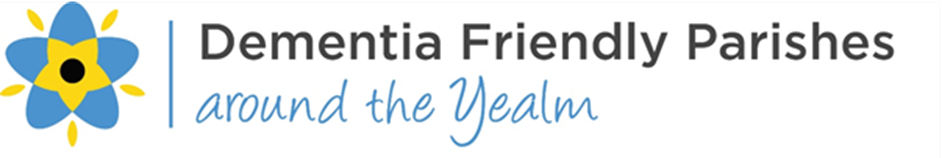 Charity Number 1180354October 2019   Contact Maxine 07450 206312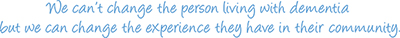 Tuesday1Move to Music 11.45 – 12.46 at Yealmpton Methodist Church £4.00Wednesday 2Walking Group Wembury 10.30am – 12.30pm followed by tea/coffee.  Meet in car  park at end of Barton CloseMove to Music 11.45 – 12.45 at Brixton Community Room £4.00Thursday3Reading Group 10.30-12noon Yealmpton Parish RoomFriday4Cuppa, Cake & Chat Newton & Noss Community Stores 11.00am –12.00pm - £3.50Tea at Kitley House Hotel 3.00pm – 4.30pm  £2.50Saturday5Sunday6Monday7Art & Craft Group  10.30am – 12.30pm Yealmpton Community CentreTuesday8Move to Music 11.45 – 12.46 at Yealmpton Methodist Church £4.00Wednesday9Walking Group Wembury 10.30am – 12.30pm followed by tea/coffee.  Meet in car  park at end of Barton CloseMove to Music 11.45 – 12.45 at Brixton Community Room £4.00Thursday10 Reading Group 10.30-12noon Yealmpton Parish RoomFriday11Cuppa, Cake & Chat Newton & Noss Community Stores 11.00am –12.00pm - £3.50Saturday12Sunday13Monday14Tuesday15Move to Music 11.45 – 12.46 at Yealmpton Methodist Church £4.00Wednesday16Walking Group Wembury 10.30am – 12.30pm followed by tea/coffee.  Meet in car  park at end of Barton CloseMove to Music 11.45 – 12.45 at Brixton Community Room £4.00Thursday17Reading Group 10.30-12noon Yealmpton Parish RoomFriday 18Cuppa, Cake & Chat Newton & Noss Community Stores 11.00am –12.00pm - £3.50Singing Along at Brixton Community Rooms  2.00pm – 3.30pmSaturday19Sunday 20Monday21Art & Craft Group  10.30am – 12.30pm Yealmpton Community CentreTuesday22Move to Music 11.45 – 12.46 at Yealmpton Methodist Church £4.00Wednesday23Walking Group Wembury 10.30am – 12.30pm followed by tea/coffee.  Meet in car  park at end of Barton CloseMove to Music 11.45 – 12.45 at Brixton Community Room £4.00Games Group 2.00 – 4.00 Silver Jubilee Hall Dpwn Thomas £1.00Thursday24Reading Group 10.30-12noon Yealmpton Parish RoomFriday25Cuppa, Cake & Chat Newton & Noss Community Stores 11.00am –12.00pm - £3.50Tea at Kitley House Hotel 3-4.30pm £2.50Saturday26Sunday 27Monday28Tuesday29Move to Music 11.45 – 12.46 at Yealmpton Methodist Church £4.00Wednesday30Walking Group Wembury 10.30am – 12.30pm followed by tea/coffee.  Meet in car  park at end of Barton CloseMove to Music 11.45 – 12.45 at Brixton Community Room £4.00Thursday31Reading Group 10.30-12noon Yealmpton Parish Room